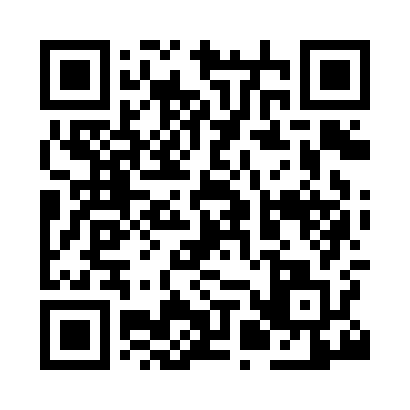 Prayer times for Bundalloch, Highland, UKMon 1 Jul 2024 - Wed 31 Jul 2024High Latitude Method: Angle Based RulePrayer Calculation Method: Islamic Society of North AmericaAsar Calculation Method: HanafiPrayer times provided by https://www.salahtimes.comDateDayFajrSunriseDhuhrAsrMaghribIsha1Mon2:584:311:267:1710:2111:532Tue2:594:321:267:1710:2011:533Wed2:594:331:267:1610:2011:534Thu3:004:341:277:1610:1911:535Fri3:014:351:277:1610:1811:526Sat3:014:361:277:1510:1711:527Sun3:024:371:277:1510:1611:518Mon3:034:391:277:1510:1511:519Tue3:034:401:277:1410:1411:5110Wed3:044:411:277:1410:1311:5011Thu3:054:431:287:1310:1211:5012Fri3:064:441:287:1310:1111:4913Sat3:074:461:287:1210:0911:4814Sun3:074:471:287:1110:0811:4815Mon3:084:491:287:1110:0611:4716Tue3:094:511:287:1010:0511:4617Wed3:104:521:287:0910:0311:4618Thu3:114:541:287:0910:0211:4519Fri3:124:561:287:0810:0011:4420Sat3:134:571:287:079:5911:4321Sun3:144:591:287:069:5711:4222Mon3:155:011:297:059:5511:4223Tue3:155:031:297:049:5311:4124Wed3:165:051:297:039:5111:4025Thu3:175:071:297:029:5011:3926Fri3:185:081:297:019:4811:3827Sat3:195:101:297:009:4611:3728Sun3:205:121:296:599:4411:3629Mon3:215:141:286:589:4211:3530Tue3:225:161:286:579:4011:3431Wed3:235:181:286:559:3711:33